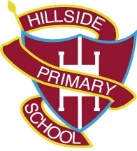 Phase 2Phase 3Phase 4Phase 5I
no
the
to
go
intohe
she

we

me

be

you

are

her

was

all

they

mySaid
have
like
so
do
some
come
little
one
were
there
what

when

outoh
Mrs
people
their
called
Mr
looked
asked
could